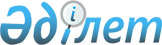 Лисаков қаласының 2011 жылға арналған мемлекеттік тұрғын үй қорынан жалдаған үйдегі пәтерлерді пайдаланғаны үшін ақы төлеу мөлшерін белгілеу туралы
					
			Күшін жойған
			
			
		
					Қостанай облысы Лисаков қаласы әкімдігінің 2010 жылғы 28 желтоқсандағы № 627 қаулысы. Қостанай облысы Лисаков қаласының Әділет басқармасында 2011 жылғы 13 қаңтарда № 9-4-177 тіркелді. Күші жойылды - Қолданыстағы мерзімінің тоқтатылуымен байланысты Қостанай облысы Лисаков қаласының әкімінің аппарат 2012 жылғы 6 қаңтардағы № 13-1-14 хатымен

      Ескерту. Күші жойылды - Қолданыстағы мерзімінің тоқтатылуымен байланысты Қостанай облысы Лисаков қаласының әкімінің аппарат 2012.01.06 № 13-1-14 хатымен.      "Қазақстан Республикасындағы жергілікті мемлекеттік басқару және өзін-өзі басқару туралы" Қазақстан Республикасының 2001 жылғы 23 қаңтардағы Заңының 31-бабы 2-тармағына, "Тұрғын үй қатынастары туралы" Қазақстан Республикасының 1997 жылғы 16 сәуірдегі Заңының 97- бабы 1-тармағына сәйкес Лисаков қаласының әкімдігі ҚАУЛЫ ЕТЕДІ:



      1. Лисаков қаласының 2011 жылға арналған мемлекеттік тұрғын үй қорынан жалданған үйдегі пәтерлерді пайдаланғаны үшін ай сайын пәтердің жалпы алаңына бір шаршы метр үшін 97,5 (тоқсан жеті теңге елу тиын) ақы төлеу мөлшері белгіленсін.



      2. Осы қаулының орындалуын бақылау Лисаков қаласы әкімінің орынбасары А.И. Клименкоға жүктелсін.



      3. Осы қаулы оны алғаш рет ресми жарияланған күнінен кейін он күнтізбелік күн өткен соң қолданысқа енгізіледі.      Қала әкімі                                 В. Радченко
					© 2012. Қазақстан Республикасы Әділет министрлігінің «Қазақстан Республикасының Заңнама және құқықтық ақпарат институты» ШЖҚ РМК
				